      Nemzeti Sportközpontok  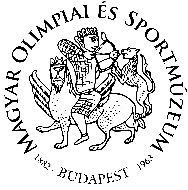 MAGYAR  OLIMPIAI ÉS SPORTMÚZEUM 1146  Budapest, Dózsa György út 1. EZÜSTGERELY 2022Nevezési lap 	 	 	 	 	 	          .…………………... 	  	 	 	 	 	 	         Pályázati kategória A pályázó adatai: Neve:………………………………………………………………………………………Címe:………………………………………………………………………………………e-mail címe:……………………………………………………………………………….Személyigazolvány száma: ……………………………………………………………….Telefonszáma:……………………………………………………………………………..Az általam készített, alább megnevezett alkotással (alkotásokkal) kívánok részt venni az Ezüstgerely pályázaton:__________________________________________________________________________________                 1.                                                      2. 	3. 	4.  						   5. 					6.  Kijelentem, hogy a pályázat feltételeit elfogadom, a benevezett mű saját alkotásom (társszerzők esetén minden alkotó hozzájárulása szükséges). Hozzájárulok a fenti alkotásom Ezüstgerely kiállításon, a múzeum WEB-oldalán és facebook-profilján történő bemutatásához, továbbá a kiállításról készülő katalógusban való megjelenéséhez, az Ezüstgerely pályázattal kapcsolatos promóciós felhasználáshoz. Hozzájárulok a megadott személyi adataim Ezüstgerely pályázattal kapcsolatos kezeléséhez.www.sportmuzeum.hu Telefon:  pályázatok beadásával kapcsolatos technikai információk: (+36 30) 488-3885, e-mail:  ezustgerely2022@gmail.comPályamű  megnevezése (típusa:szobor,festmény,...) Mű címe Anyaga Mérete Egyéb Pályamű  megnevezése (típusa:szobor,festmény,...) Mű címe Anyaga Mérete Egyéb Pályamű  megnevezése (típusa:szobor,festmény,...) Mű címe Anyaga Mérete Egyéb Budapest, 2022. …. 	 	 ……………………………………  	A pályázó aláírása 